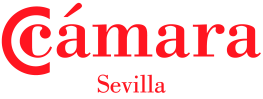 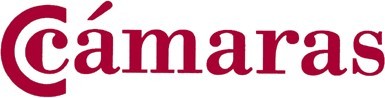 En............., a................, de.....................REUNIDOSDE  UNA  PARTE, Don..............., con NIF..............., de nacionalidad................., vecino de ..................., ac-tuando en nombre y representación del Banco....................., con CIF.............., sociedad regularmente   consti-tuida con sujeción a las leyes de............... e inscrita en el Registro de Comercio de............... al nº................ Actúa en su calidad de ........................., a cuyo fin acompaña el documento de constitución de la compañía y el que acredita su representación y poderes bastantes para esta acto. En adelante, el "Banco ".DE    OTRA    PARTE,   Don   ...................,   con   NIF.....................,   de   nacionalidad...............,      vecinode.................., actuando en nombre y representación de la Compañía..................., con CIF...................., constituida  con  arreglo  a  las  leyes  de............,  e  inscrita  en  el  Registro  Mercantil  de.................,  al To-mo............, página.............. Actúa en su calidad de ................., según acredita con escritura de constitución yde su respectivo nombramiento expedida por el Notario público D..................., al nº............, de su protocolo einscrito igualmente en el Registro correspondiente al Tomo.................... página.................. En adelante, el Cliente Ordenante .Y   DE   OTRA   PARTE,   Don   ...................,   con   NIF.....................,   de   nacionalidad...............,   vecinode.................., actuando en nombre y representación de la Compañía..................., con CIF...................., constituida  con  arreglo  a  las  leyes  de............,  e  inscrita  en  el  Registro  Mercantil  de.................,  al To-mo............, página.............. Actúa en su calidad de ................., según acredita con escritura de constitución yde su respectivo nombramiento expedida por el Notario público D..................., al nº............, de su protocolo einscrito igualmente en el Registro correspondiente al Tomo.................... página.................. En adelante, el Be- neficiario .Reconociéndose todos ellos capacidad legal suficiente para el otorgamiento de este acto, lo llevan a cabo con su- jeción y alcance de las siguientes,ESTIPULACIONESPrimera.- A petición del Cliente-ordenante, el Banco se compromete como primer obligado al pago a favor del Beneficiario, de la cantidad máxima de ........................, por todos los conceptos como pago e indemnización derivados del incumplimiento de la prestación del contrato de................... de fecha......... suscrito por el Benefi- ciario y el Cliente-ordenante.Segunda.- El pago e indemnización se abonarán al beneficiario en la Sucursal del Banco ....... contra la recep- ción del requerimiento notarial por cualquier medio que deje constancia que al efecto remita el Beneficiario, acompañado de documento fehaciente en que se haga constar el incumplimiento del Cliente-ordenante.Tercera.- El compromiso adquirido por el Banco es válido hasta el día ............, incluido, fecha a partir de la cual queda sin efecto. El Beneficiario deberá expresar antes de la caducidad expresada los documentos que apoyen su pretensión. El plazo citado no será prorrogable. Previamente el Banco habrá elevado a público e inscrito esta ga- rantía en el Registro Especial de Avales en fecha............ y número...............Cuarta.- Este contrato se rige por sus propias estipulaciones y, en lo contenido en ellas, por las Reglas Unifor- mes relativas a las Garantías a Primera Demanda de 3 de diciembre de 1991, publicación 458, con respeto a las normas imperativas que resulten de aplicación en base la Derecho Internacional Privado y a los usos y costum- bres del domicilio del Banco.Quinta.- Las partes acuerdan, con renuncia expresa a cualquier otro fuero que pudiera corresponderles, someter todas las cuestiones que se deriven del cumplimiento, ejecución o interpretación de este Contrato al arbitraje delTribunal Arbitral de Barcelona, de acuerdo con la normativa prevista en el Reglamento de dicho tribunal. Asimis- mo, las partes hacen constar expresamente su compromiso de cumplir el laudo arbitral que se dicte.Y, en prueba de conformidad, todas la partes de este contrato firman el mismo que queda extendido en ............ hojas de papel timbrado con los números de serie ................ a ...................., por triplicado ejemplar, en len- gua ................ y en el lugar y fecha del encabezado.*Este Contrato es un modelo. En ningún caso debe ser tomado como única referencia. Le recomenda- mos consultar con un especialista en la materia para la redacción y firma de cualquier tipo de contra- to.